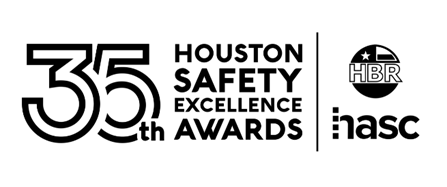 The person responsible for the company safety programs should complete this form.  The information provided will be used to determine what companies make it to the HSEA Finalist round of audits. Type the name and title of the company officer responsible for assuring the accuracy of this documentName: 		Title: 	Date: General InformationGeneral InformationGeneral InformationGeneral InformationGeneral InformationGeneral Information1. Company Name   1. Company Name   1. Company Name   Phone     Phone     Phone     Company AddressCompany AddressCompany AddressCompany AddressCompany AddressCompany AddressPrimary Contact Name   Primary Contact Name   Primary Contact Name   Title   Title   Title   Phone   Phone   Phone   Phone   Email     Email     Secondary Contact Name   Secondary Contact Name   Secondary Contact Name   Title   Title   Title   Phone   Phone   Phone   Phone   Email    Email    2. Parent Company (Optional)   2. Parent Company (Optional)   2. Parent Company (Optional)   2. Parent Company (Optional)   2. Parent Company (Optional)   2. Parent Company (Optional)   Safety, Health & Environmental PerformanceSafety, Health & Environmental PerformanceSafety, Health & Environmental PerformanceSafety, Health & Environmental PerformanceSafety, Health & Environmental PerformanceSafety, Health & Environmental Performance3. Workers Compensation Experience Modification Rate (EMR) Data3. Workers Compensation Experience Modification Rate (EMR) Data3. Workers Compensation Experience Modification Rate (EMR) Data3. Workers Compensation Experience Modification Rate (EMR) Data3. Workers Compensation Experience Modification Rate (EMR) Data3. Workers Compensation Experience Modification Rate (EMR) Dataa. EMR is          Interstate Rate       Monopolistic State Rate        Dual Rate         Not Requireda. EMR is          Interstate Rate       Monopolistic State Rate        Dual Rate         Not Requireda. EMR is          Interstate Rate       Monopolistic State Rate        Dual Rate         Not Requireda. EMR is          Interstate Rate       Monopolistic State Rate        Dual Rate         Not Requireda. EMR is          Interstate Rate       Monopolistic State Rate        Dual Rate         Not Requireda. EMR is          Interstate Rate       Monopolistic State Rate        Dual Rate         Not Requiredb. EMR for last three years2019 EMR 2020 EMR 2021 EMR b. EMR for last three years2019 EMR 2020 EMR 2021 EMR b. EMR for last three years2019 EMR 2020 EMR 2021 EMR b. EMR for last three years2019 EMR 2020 EMR 2021 EMR b. EMR for last three years2019 EMR 2020 EMR 2021 EMR b. EMR for last three years2019 EMR 2020 EMR 2021 EMR c. State of Originc. State of Originc. State of Originc. State of Origind. EMR Anniversary Dated. EMR Anniversary Datee. Standard Industrial Code (SIC)    North American Industry Classification Systems (NAICS)e. Standard Industrial Code (SIC)    North American Industry Classification Systems (NAICS)e. Standard Industrial Code (SIC)    North American Industry Classification Systems (NAICS)e. Standard Industrial Code (SIC)    North American Industry Classification Systems (NAICS)e. Standard Industrial Code (SIC)    North American Industry Classification Systems (NAICS)e. Standard Industrial Code (SIC)    North American Industry Classification Systems (NAICS)4. Injury and Illness Data4. Injury and Illness Data4. Injury and Illness Data4. Injury and Illness Data4. Injury and Illness Data4. Injury and Illness Dataa. Total company employee hours worked for the last three years (exclude subcontractors)Hours/Year2019201920202021a. Total company employee hours worked for the last three years (exclude subcontractors)Fielda. Total company employee hours worked for the last three years (exclude subcontractors)Totalb. Provide data (exclude subcontractors) using your OSHA 300 Forms from the past three years: Attach additional Word documents if necessary. b. Provide data (exclude subcontractors) using your OSHA 300 Forms from the past three years: Attach additional Word documents if necessary. b. Provide data (exclude subcontractors) using your OSHA 300 Forms from the past three years: Attach additional Word documents if necessary. b. Provide data (exclude subcontractors) using your OSHA 300 Forms from the past three years: Attach additional Word documents if necessary. b. Provide data (exclude subcontractors) using your OSHA 300 Forms from the past three years: Attach additional Word documents if necessary. b. Provide data (exclude subcontractors) using your OSHA 300 Forms from the past three years: Attach additional Word documents if necessary. (1) Data should be total company data unless specifically requested by the client.(2) Combine injuries and illnesses as reported on 300 Form(1) Data should be total company data unless specifically requested by the client.(2) Combine injuries and illnesses as reported on 300 Form(1) Data should be total company data unless specifically requested by the client.(2) Combine injuries and illnesses as reported on 300 Form(1) Data should be total company data unless specifically requested by the client.(2) Combine injuries and illnesses as reported on 300 Form(1) Data should be total company data unless specifically requested by the client.(2) Combine injuries and illnesses as reported on 300 Form(1) Data should be total company data unless specifically requested by the client.(2) Combine injuries and illnesses as reported on 300 Form(3) If your company is not required to maintain “OSHA 300” Forms, please provide information from your “Workers Compensation” insurance carrier itemizing all claims for the last three years.(3) If your company is not required to maintain “OSHA 300” Forms, please provide information from your “Workers Compensation” insurance carrier itemizing all claims for the last three years.20192019202020202020202020212021(3) If your company is not required to maintain “OSHA 300” Forms, please provide information from your “Workers Compensation” insurance carrier itemizing all claims for the last three years.(3) If your company is not required to maintain “OSHA 300” Forms, please provide information from your “Workers Compensation” insurance carrier itemizing all claims for the last three years.No.RateNo.RateRateRateNo.RateFatalities Rate = Number of fatalities x 200,000 ÷ Total Employee HoursFatalities Rate = Number of fatalities x 200,000 ÷ Total Employee HoursLost workday case injuries and illnesses involving days away from work, or days of restricted work activity, or both. Rate = Total LW and restricted cases x 200,000 ÷ Total Employee hoursLost workday case injuries and illnesses involving days away from work, or days of restricted work activity, or both. Rate = Total LW and restricted cases x 200,000 ÷ Total Employee hoursLost workday case injuries and illnesses involving days away from workRate = Total LW x 200,000 ÷ Total Employee hoursLost workday case injuries and illnesses involving days away from workRate = Total LW x 200,000 ÷ Total Employee hoursInjuries and Illnesses involving medical treatment only.Rate = Total Injuries and illnesses involving medical treatment only x 200,000 ÷ Total Employee HoursInjuries and Illnesses involving medical treatment only.Rate = Total Injuries and illnesses involving medical treatment only x 200,000 ÷ Total Employee HoursTotal OSHA Recordable Injury and Illness Rate Rate = Total Injuries and Illnesses x 200,000 ÷ Total Employee HoursTotal OSHA Recordable Injury and Illness Rate Rate = Total Injuries and Illnesses x 200,000 ÷ Total Employee HoursHas your company received any regulatory (EPA, OSHA, ect.), civil or criminal citations in the last three years?         Yes       No             If yes, please explain Has your company received any regulatory (EPA, OSHA, ect.), civil or criminal citations in the last three years?         Yes       No             If yes, please explain Has your company received any regulatory (EPA, OSHA, ect.), civil or criminal citations in the last three years?         Yes       No             If yes, please explain Has your company received any regulatory (EPA, OSHA, ect.), civil or criminal citations in the last three years?         Yes       No             If yes, please explain Has your company received any regulatory (EPA, OSHA, ect.), civil or criminal citations in the last three years?         Yes       No             If yes, please explain Has your company received any regulatory (EPA, OSHA, ect.), civil or criminal citations in the last three years?         Yes       No             If yes, please explain Has your company received any regulatory (EPA, OSHA, ect.), civil or criminal citations in the last three years?         Yes       No             If yes, please explain Has your company received any regulatory (EPA, OSHA, ect.), civil or criminal citations in the last three years?         Yes       No             If yes, please explain Has your company received any regulatory (EPA, OSHA, ect.), civil or criminal citations in the last three years?         Yes       No             If yes, please explain Has your company received any regulatory (EPA, OSHA, ect.), civil or criminal citations in the last three years?         Yes       No             If yes, please explain Information SubmittalInformation SubmittalInformation SubmittalInformation SubmittalInformation SubmittalInformation SubmittalInformation SubmittalInformation SubmittalInformation SubmittalInformation SubmittalPlease provide copies of the checked items below along with this Initial Audit Form and the Safety Information Sheet. If any program is missing, you will score a “0” for that section. Please provide copies of the checked items below along with this Initial Audit Form and the Safety Information Sheet. If any program is missing, you will score a “0” for that section. Please provide copies of the checked items below along with this Initial Audit Form and the Safety Information Sheet. If any program is missing, you will score a “0” for that section. Please provide copies of the checked items below along with this Initial Audit Form and the Safety Information Sheet. If any program is missing, you will score a “0” for that section. Please provide copies of the checked items below along with this Initial Audit Form and the Safety Information Sheet. If any program is missing, you will score a “0” for that section. Please provide copies of the checked items below along with this Initial Audit Form and the Safety Information Sheet. If any program is missing, you will score a “0” for that section. Please provide copies of the checked items below along with this Initial Audit Form and the Safety Information Sheet. If any program is missing, you will score a “0” for that section. Please provide copies of the checked items below along with this Initial Audit Form and the Safety Information Sheet. If any program is missing, you will score a “0” for that section. Please provide copies of the checked items below along with this Initial Audit Form and the Safety Information Sheet. If any program is missing, you will score a “0” for that section. Please provide copies of the checked items below along with this Initial Audit Form and the Safety Information Sheet. If any program is missing, you will score a “0” for that section. NotesNotesNotes1. Fatalities (this form)1. Fatalities (this form)1. Fatalities (this form)1. Fatalities (this form)1. Fatalities (this form)2. OSHA Incidence of Lost Workday Rate (this form)2. OSHA Incidence of Lost Workday Rate (this form)2. OSHA Incidence of Lost Workday Rate (this form)2. OSHA Incidence of Lost Workday Rate (this form)2. OSHA Incidence of Lost Workday Rate (this form)3. Total OSHA Recordable Injury and Illness (this form)3. Total OSHA Recordable Injury and Illness (this form)3. Total OSHA Recordable Injury and Illness (this form)3. Total OSHA Recordable Injury and Illness (this form)3. Total OSHA Recordable Injury and Illness (this form)4. Regulatory Agency Citations for year 2021 (Use an additional page if necessary)4. Regulatory Agency Citations for year 2021 (Use an additional page if necessary)4. Regulatory Agency Citations for year 2021 (Use an additional page if necessary)4. Regulatory Agency Citations for year 2021 (Use an additional page if necessary)4. Regulatory Agency Citations for year 2021 (Use an additional page if necessary)5. Year to Year Improvement – Last three years 5. Year to Year Improvement – Last three years 5. Year to Year Improvement – Last three years 5. Year to Year Improvement – Last three years 5. Year to Year Improvement – Last three years 6. Safety Goals6. Safety Goals6. Safety Goals6. Safety Goals6. Safety Goals7. Accident/ Incident Investigation Process7. Accident/ Incident Investigation Process7. Accident/ Incident Investigation Process7. Accident/ Incident Investigation Process7. Accident/ Incident Investigation Process8. Incident Lessons Learned8. Incident Lessons Learned8. Incident Lessons Learned8. Incident Lessons Learned8. Incident Lessons Learned9. Internal Audit / Assessment Program9. Internal Audit / Assessment Program9. Internal Audit / Assessment Program9. Internal Audit / Assessment Program9. Internal Audit / Assessment Program10. Contractor Orientation and HSE Training Program10. Contractor Orientation and HSE Training Program10. Contractor Orientation and HSE Training Program10. Contractor Orientation and HSE Training Program10. Contractor Orientation and HSE Training Program11. Environmental Program11. Environmental Program11. Environmental Program11. Environmental Program11. Environmental Program12. Industrial Hygiene Program12. Industrial Hygiene Program12. Industrial Hygiene Program12. Industrial Hygiene Program12. Industrial Hygiene Program13. Short Service Employee Program13. Short Service Employee Program13. Short Service Employee Program13. Short Service Employee Program13. Short Service Employee Program14. Behavioral Based Safety Program14. Behavioral Based Safety Program14. Behavioral Based Safety Program14. Behavioral Based Safety Program14. Behavioral Based Safety Program15. Contractor Written Employee Workforce Development Program15. Contractor Written Employee Workforce Development Program15. Contractor Written Employee Workforce Development Program15. Contractor Written Employee Workforce Development Program15. Contractor Written Employee Workforce Development Program16. Supervisor Training16. Supervisor Training16. Supervisor Training16. Supervisor Training16. Supervisor Training17. Brief description of your company’s top 3 “Best Practices”17. Brief description of your company’s top 3 “Best Practices”17. Brief description of your company’s top 3 “Best Practices”17. Brief description of your company’s top 3 “Best Practices”17. Brief description of your company’s top 3 “Best Practices”